Муниципальное бюджетное общеобразовательное учреждение «Жилинская средняя общеобразовательная школа»Орловского района Орловской области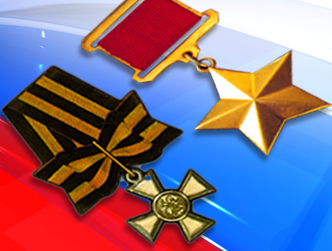 «ГЕРОИ -ОРЛОВЦЫ»(Классный час в 4 классе)Фетисова Ольга Леонидовнад. Жилина, 2024 г.«К патриотизму нельзя только призывать,его нужно заботливо воспитывать - воспитывать любовь к родным местам,  воспитывать духовную оседлость» Д. С. ЛихачевЦель: воспитывать уважение к прошлому и настоящему нашей страны, прививать любовь к своему ОтечествуЗадачи:познакомить с героями ВОВ, героями-интернационалистами Орловской области; воспитывать интерес к истории страны;развивать речь, умение выслушивать других и самому  высказывать свое мнение. формировать  у учащихся чувство патриотизма;сохранять память о подвигах Героев Отечества;воспитывать любовь к Родине.Оборудование: Компьютер, проектор, экран, карточки жетоны белого, синего и красного цвета.Используемые педагогические технологии:Развитие критического мышления,  деятельностный подход,  ИКТ, здоровьесберегающая технология.Методы и приемы:словесные – участие в коллективном диалоге, наглядные – презентация; практические - выполнение  задания.Планируемые результаты:Личностные:включиться  в деятельность на личностно значимом уровне;работать в команде, действовать в интересах группы.Метапредметные:1.познавательные:находить, выделять  и анализировать необходимую информацию; строить  речевые высказывания в устной форме, строить  логическое рассуждение;представлять результаты своей работы.2. регулятивные: принимать и сохранять учебную задачу; проявлять познавательную инициативу в учебном сотрудничестве. 3.коммуникативные: формулировать  собственное   мнение  и позицию;договариваться и приходить к общему решению в совместной деятельности и учитывать  разные мнения; строить  монологическое высказывание и владеть  диалогической формой речи.Предметные:способность нести личную и общественную  ответственность за судьбу своей семьи,  Родины;активная гражданская позиция,  чувство патриотизма, верности Родине и готовности служения Отечеству;уметь работать с текстом,  работать с информацией.Сценарий классного часа«У всякого народа, своя история, а в истории свои критические моменты по которым можно судить о силе и величии его духа...».В.Г. БелинскийI.Орг. моментЧтец:Хранит Земля войны минувшей шрамы,Погибших имена, бесчувственный гранит,Гвоздики красные, холодный мрамор,Рыданье женщин у могильных плит.Афганистан, Чечня, Таджикистан граница –И снова сыновей мы отправляем в бой,Безусых, не успевших опериться,И костыли уж вновь стучат по мостовой,О, Русь моя, о боль моя – Россия!Где мне слова такие отыскатьИ где мне взять такие силы,Чтоб о судьбе твоей без слез сказать?II.ВызовУчитель:-Прочитайте высказывание: «Милая, светлая Родина! Вся наша безграничная любовь - тебе, все наши помыслы с тобой» М. Шолохов - Как понимаете это высказывание? Ответы детей- Назовите ассоциации связные со  словом Родина. (Ответы детей)-Прочитайте  следующее высказывание: «Несчастна страна, у которой нет героев». Пьер Буаст - Как понимаете это высказывание? (Ответы детей)- Но кто такой герой? Давайте попробуем дать определение слову герой?  (Ответы детей)- Если обратимся к толковому словарю: Герой – человек, совершающий подвиги, необычный по своей храбрости, доблести, самоотверженности.- Какое слово взаимосвязано со  словом  герой? (Подвиг)- А как вы объясните значение слова подвиг? (Подвиг - это самоотверженно героический поступок.)- Как думаете, о чем пойдет речь на классном часе? - Кто может поставить цель классного часа? Кто они, Отечества герои? Не вельможи, а простые люди! 
Их отвага дорогого стоит,
Подвиг их Россия не забудет!- Во все времена люди гордились и прославляли, любили и берегли свою Родину и защищали от врагов. III.Осмысление.Показ видеоклипа «Дню героев Отечества посвящается»Чтец: Время героев, обычно ты кажешься прошлым: 
                   Главные битвы приходят из книг и кино, 
                   Главные даты отлиты в газетные строки, 
                   Главные судьбы историей стали давно. 
                   Время героев, по самому высшему праву, 
                  Ты подарило далеким и близким годам 
                   Доблесть, и славу, и долгую добрую память. 
                   Время героев, а что ты оставило нам? 
                  Ты нам оставило ясное небо Отчизны, 
                  Дом, и дорогу, и ласковый хлеб на столе, 
                  Ты нам оставило самое главное в жизни — 
                  Радость работы на мирной, счастливой земле. Учитель:С древних времен на Руси почитались люди, которые стояли за правое дело, жертвуя собой, защищали землю-матушку, трудились во славу Родины. В песнях, поэмах, легендах, былинах был воспет подвиг народа русского. Былинные герои Илья Муромец, Добрыня Никитич и Алеша Попович остаются примером мощи, силы и справедливости. В литературе очень ярко и образно передан героизм нашего народа. Славится героями земля Орловская.Первым из наших земляков Героем Советского Союза стал уроженец Колпны, летчик-истребитель Владимир Михайлович Бочаров. Сражаясь на стороне республиканцев во время гражданской войны в Испании, старший лейтенант Бочаров геройски погиб в одном из боев и Указом Президиума Верховного Совета СССР был посмертно удостоен звания Героя.
Из книги «Боевое созвездие орловцев».«В 1936 году в Испании начался фашистский мятеж. Первой на помощь Республике пришла наша страна. Многие советские граждане добровольно вступали в интернациональные бригады и уезжали в Испанию помочь борющемуся народу отстоять свою свободу и независимость.
В октябре 1936 года уехала группа летчиков-добровольцев. Среди них был и командир отряда Владимир Михайлович Бочаров.Пребывание советских летчиков в Испании в то время держалось в секрете, и поэтому им давали испанские псевдонимы. Владимир Бочаров стал называться Хосе Галарс.Начались жаркие бои. 14 ноября старший лейтенант Владимир Бочаров на истребителе И-16 вступил в неравный бой с пятью фашистскими «хейнкелями». Умело действовал советский ас. От его метких очередей вспыхнули два вражеских самолета. Но в этом бою его самолет был подбит, и летчик попал в плен.Подробностей мученической смерти Владимира Бочарова так и не удалось установить до сих пор. Изуродованное тело летчика франкисты потом сбросили с самолета над позициями республиканцев».Но истинной проверкой патриотизма, силы и мощи нашего народа стала Великая Отечественная война. Во время войны весь народ встал на защиту своей Родины. Люди не говорили громких слов о патриотическом воспитании и любви к Родине, они не испугались и проявляли выдержку, совершали подвиги.Во время Великой Отечественной войны это звание было присвоено еще 167 нашим землякам.Уроженец села Сетуха Залегощенского района летчик-штурмовик Георгий Паршин за годы войны звания Героя был удостоен дважды – 19 августа 1944 и 19 апреля 1945 года. «Виртуоз штурмовых ударов» (так называл его главный маршал авиации Новиков) только за время боев в Восточной Пруссии с 13 января по 1 февраля 1945 года, командуя эскадрильей 943 штурмового авиаполка, уничтожил со своими товарищами 46 танков, 271 автомашину, 28 орудий, 42 железнодорожных вагона, 8 складов с горючим и боеприпасами, около двух тысяч солдат противника, потеряв за это время лишь один самолет.Самым молодым из всех Героев-орловчан остался навсегда Сергей Тюленин – член штаба подпольной комсомольской организации «Молодая гвардия», действовавшей в оккупированном фашистами г. Краснодоне. Он был казнен гитлеровцами 31 января 1943 года, когда ему еще не исполнилось и 18 лет.Среди Героев, получивших высокую награду, значилась и Марина Чечнева, гвардии капитан, летчица ночной бомбардировочной авиации. Она стала второй орловчанкой, удостоенной Золотой Звезды Героя. Первой же была ее подруга по полку ночных бомбардировщиков Надежда Попова, которой вручили награду годом раньшеЗначительная часть удостоенных Звания Героя были очень молоды: возраст от 19 до 25 лет имели 63 человека, а самыми пожилыми в войну из Героев оказались генерал-майор Пронин и генерал–полковник Цветаев (первому было 53, а второму 52 года в момент опубликования Указа).55 наших земляков–Героев были удостоены этого звания посмертно. Среди них – летчик–штурмовик Иван Федяков, бросивший свой горящий «Ил – 2» на скопление вражеских войск; автоматчики Иван Дубинин, вместе с пятью своими товарищами проложивший путь наступавшим на Севастополь войскам; командир дивизиона Николай Минаев, вызвавший огонь на себя при освобождении Литвы; командир пулеметного взвода Григорий Злотин, погибший в Польше, – и многие другие.Восемь Героев погибли уже после публикации Указа о присвоении им высокого звания, а всего 63 Героя Советского Союза-орловчанина не узнали о Дне Победы. Трех погибших Героев похоронили в столицах европейских стран, за освобождение которых они отдали свои жизни: командира батареи Ивана Бувина – в Варшаве, командира отделения Андрея Кречетова – в Будапеште, а старшего лейтенанта Порфирия Жучкова – в Берлине.Воинские специальности наших земляков были различными – большинство из них воевало в пехоте, на втором месте – летные части, затем – артиллерийские и танковые подразделения.Герой Советского Союза Виктор Георгиевич Куликов имел самое высокое звание и должность среди всех награжденных: он, Маршал Советского Союза, в течение нескольких лет являлся Главнокомандующим объединенных Вооруженных сил стран - участниц Варшавского Договора.
Командующие армиями А.С. Жадов и В.Д. Цветаев по званиям были: первый – генералом армии, второй – генерал–полковником. Есть среди них наших земляков – Героев генерал–майоры и полковники, подполковники и майоры, капитаны и лейтенанты, сержанты и рядовые.- Есть ли герои, среди погибших родственников в ваших семьях? Расскажите.1 выступающий2 выступающийУчитель: Прошли года, люди стали жить мирно, но были ещё войны, назвали их Афганской и Чеченской Война в Афганистане продолжались около 10 лет (1979-1989г). Это было уже в наши дни. Эхо этой войны и сейчас тревожат наши умы и сердца. В этой войне много погибло не только жителей Афганистана, но и военнослужащих нашей страны.  Это наш спецназ и десантники первыми вступали в бой, рисковали и жертвовали жизнью. Они были молоды и как все хотели счастья. Но обрушилась на их плечи эта непонятная война  15 февраля 1989 г. стал днем, когда кончился счет потерям наших солдат, офицеров, служащих. А итог печален. Более 13 тыс. матерей и отцов не дождались своих сыновей.     15 февраля для России памятная дата – День памяти о россиянах, исполнявших служебный долг за пределами Отечества. День памяти воинов – интернационалистов.Юрий Миролюбов службу проходил в составе ограниченного контингента советских войск в Афганистане. В одном из боёв был ранен, но остался в строю. На его боевом счету — 10 уничтоженных душманов.Из наградного листа о присвоении звания Герой Советского Союза:«Старший водитель БТР 15-й отдельной бригады спецназа кандидат в члены КПСС сержант Юрий Миролюбов отличился в боевой операции по уничтожению вражеского каравана: в ходе боя с группой бойцов обошёл ожесточенно сопротивлявшегося противника и атаковал его с тыла. В этом бою заменил раненого пулемётчика, нанёс большой урон боевикам и вынудил уцелевших душманов к сдаче в плен».Указом Президиума Верховного Совета СССР от 5 мая 1988 года за мужество и героизм, проявленные при выполнении воинского долга, сержанту Миролюбову Юрию Николаевичу присвоено звание Героя Советского Союза с вручением ордена Ленина и медали «Золотая Звезда».В военных локальных конфликтах погибли 186 уроженцев Орловской области, из них на территории республики Афганистан - 75 военнослужащих.Война в Афганистане для наших солдат закончилась,  но уже в декабре 1994 г. началась новая, не менее кровопролитная война в Чечне. В Чеченской кампании Орловская земля потеряла  достойных сыновей, среди них уроженец деревни Жилина Лапочкин Владислав Анатольевич. Находясь в очередной командировке и выполняя служебно-боевые задачи. 16 октября 2003 г. Лапочкин В.А. первым обнаружил на обочине дороги небольшую насыпь земли и щебня и незамедлительно сообщил остальным сотрудникам, чтобы они укрылись за расположенным поблизости зданием. В этот момент произошло срабатывание неустановленного взрывного устройства, в результате чего Лапочкин В.А. получил ранение головы, множественные ранения конечностей не совместимые с жизнью. Благодаря своевременным, самоотверженным и профессиональным действиям Лапочкина В.А. были спасены жизни четырем сотрудникам милиции». Указом Президента Российской Федерации от 26 мая 2004 года №679 за мужество, отвагу и самоотверженность, проявленные при исполнении служебного долга в Северо-Кавказском регионе, старший прапорщик милиции Лапочкин Владислав Анатольевич, милиционер-боец ОМОН при УВД Орловской области, награжден орденом Мужества (посмертно). До сих пор гибнут солдаты, выполняя служебный долг. Прапорщик спецназа ГРУ орловец Михаил Клименцов погиб в Сирии при невыясненных обстоятельствах. Теперь можно с уверенностью сказать, что герои-защитники Отечества были во все времена- За безопасность нашей Родины  заплатили своими жизнями миллионы людей, ее защитников. Они завещали беречь землю русскую - нашу Родину.Мы будем помнить ваши имена
И память завещать грядущим поколеньям.
Герои не уходят навсегда,
Им не грозит холодное забвенье.Чтец:Славных дел в России много:Тех, кто край родной любя,Укреплял Державу строго,Не жалел в трудах себя.В сердце каждого потомкаОставляли яркий следЧестной службой, битвой громкой,Славой доблестных побед.Нить истории прекраснаЗлатом добрых славных дел.Жизнь того лишь не напрасна,За Отчизну, кто радел.4. Работа в группах.1 задание1 ситуацияВ одном небольшом городе произошёл такой случай. Жарким июльским днем молодая женщина, пришедшая на пляж, увидела, что в воде, далеко от берега тонет мальчик лет 10-12. Женщина, не раздумывая, бросилась в воду. Она спасла утопающего ребенка.Дети, прочитав ситуацию, отвечают на вопрос: можно ли считать эту молодую женщину героем и почему?(Смелость, ответственность, бескорыстие, самопожертвование…)2  ситуацияОдин мальчик решил доказать другому, что он смелый и прыгнул с моста в реку.Дети, прочитав ситуацию, отвечают на вопрос: можно ли считать этого человека героем и почему?(Хвастливость, безрассудство, стремление выделиться…)Где истинный героизм и где ложный?Приведите примеры истинного героизма в наше время. (Герои труда, ликвидаторы последствий аварии на Чернобыльской АЭС, работники МЧС, пожарные, космонавты, доноры, мать-героиня, парашютисты, летчики-испытатели, подводники и многие другие)Почему именно этих людей мы объединили в одну категорию?(Жертвуют собой во имя жизни и процветания других людей, во имя процветания своей Родины).2 заданиеКто он – герой?ПЛАН.1. Каков внешне должен быть герой?2. Сколько лет должно быть человеку, которого можно назвать героем?3. Герои – это люди особой профессии?4. Может, как-то особенно надо воспитывать героя?5. Герои живут в каком–то особом месте?КАЧЕСТВА ГЕРОЯ- А какие качества характера необходимы, чтобы стать героем?Итак, какой же он настоящий герой? Какими чертами наделен?
(перечисляют)
Примерные: мужественный, смелый, отважный, благородный, сильный, рассудительный, патриотичный, закаленный, сообразительный, веселый, рискованный, осторожный.Посмотрите, со словом герой у нас ассоциируется чаще всего мужчина и война. Но я хочу обратить внимание на пословицу:В жизни каждого человека есть место для подвига.Давайте задумаемся над ее смыслом. Закройте глаза и мысленно нарисуйте иллюстрацию к этой пословице. Какую картину вы представили? Посмотрите не только на войне можно совершить подвиг и не обязательно он связан с риском для жизни.  - А женщина может быть героем?  - Не только взрослые могут совершать подвиги, геройство проявляют и дети, ваши ровесники, совершая великие поступки. О каких поступках детей-школьников в наши дни вы слышали?  - Но гордиться можно не только героем. Ведь героическим поступком можно считать не только подвиги, но и значимые дела, совершенные для блага людей.  - А в ваших семьях, есть люди, поступками, делами которых можно гордиться?
     5. Проект «И чтобы мне на белый свет родиться». Учитель:- В каждой стране есть свои герои, и именно на их опыте, на их подвигах мы воспитываемся. Наша Родина, Россия, - страна героическая. В тысячелетней её истории военных лет в общей сложности было больше, чем годов мирных, Но, какие бы враги нам ни бросали вызов, мы выстояли. Мы должны знать, помнить и чествовать героев нашей страны.Издревле в России рождались Герои,Во славу Отчизны на подвиг идя,Немало имен помнит книга историй,То гордость России, её сыновья!- Представляем Вашему вниманию проект «И чтобы мне на белый свет родиться». Цель проекта: изучить историю своей семьи, узнать о прабабушках и прадедушках, участниках Великой Отечественной войны и сделать презентацию о них.-  Для участия необходимо принести фотографии участника Великой Отечественной войны и рассказ о нем. Готов проект-презентация будет ко Дню Победы 9 мая.Подведение итога.     Давайте вернемся к теме нашего классного часа  Герой. Кто он?    Сможем ли мы теперь с уверенностью ответить на вопрос - А живут ли герои среди нас?-Как может выглядеть герой в наше время? Вывод: Конкретных характеристик, признаков и критериев для определения героя нет, им может быть любой человек. Но определенные качества характера необходимы для совершения подвига.   В нашей огромной стране героев много. Но все они начинали с малого – с уважения к старшим. Герой, прежде всего, гражданин и патриот. Хочешь стать героем – стань прежде достойным гражданином. Делай жизнь вокруг себя лучше, защищай слабых, борись со злом и несправедливостью, помогай тем, кому требуется помощь, будь сильным. И тогда, рано или поздно, судьба сделает тебя героем.    Ребята, давайте сейчас посадим «Аллею героев», тем людям поступками которых можно гордиться. На столах у вас лежат деревья, подумайте и напишите того человека, в честь которого вы посадите свое дерево.(Во время выполнения работы звучит песня С. Михайлова  «Герои России моей»)Посмотрите, мы хотели посадить несколько деревьев, а перед нами выросла целая роща. Пусть ее не будет ни в одном городе, ни в одном селе. Рефлексия-Звездочки. Если люди, о которых мы сегодня говорили, вызвали у вас гордость, то возьмите красную звезду, Если быть похожими на кого-то из них - белую,Если уважение-синюю.Запомните, героями не становятся по воле случая, не появляются ниоткуда. Герои живут среди нас.Орловская область – край, который не уступит по красоте и талантливости людей никакому другому. Преданность делу, ответственность, любовь к своему краю и народу - эти черты характерны для наших земляков. Для нынешнего и грядущих поколений они будут примером на долгие годы, нашей гордостью. А у нашего края - большое и яркое будущее.